МБУК «ЦЕНТРАЛЬНАЯ БИБЛИОТЕЧНАЯ СИСТЕМА» НГОПРИГЛАШАЕТ ВСЕХ ЮНЫХ ЖИТЕЛЕЙ НАХОДКИНСКОГО ГОРОДСКОГО ОКРУГА ВЕСЕЛО И ИНТЕРЕСНО ПРОВЕСТИ ЛЕТНИЕ КАНИКУЛЫ  ВМЕСТЕ С МУНИЦИПАЛЬНЫМИ БИБЛИОТЕКАМИ 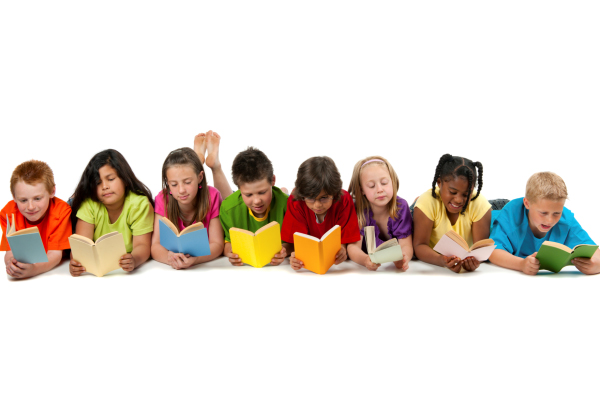 Предлагаем вашему вниманию мероприятия, которые ожидают  ребят в наших библиотеках с 1 июня по 31 августа 2017 года№ п./п.Дата и время проведенияНаименование мероприятияМесто проведения01.06-31.08.1711.00 - 19.00Городская акция «Летнее чтение - 2017»Библиотеки МБУК «ЦБС» НГО, обслуживающие детей, пришкольные площадки.01.06-31.08.1711.00 - 19.00Городской конкурс мультимедийных презентаций среди юных пользователей библиотек «Летние каникулы с книгой»Библиотеки МБУК «ЦБС» НГО, обслуживающие детей01.06-31.08.1711.00-19.00Выставка – рекомендация «Летняя фишка – читай в библиотеке книжки!»Библиотечный комплекс «Ливадия»ул. Заречная, 2тел. 65-28-6801.06-30.06.1711.00-19.00Выставка-кроссворд«Что за прелесть эти сказки»К Пушкинскому дню в РоссииЦентральная детская и юношеская библиотека              ул. Дзержинского, 12  тел. 74-65-2901.06-0.06.1711.00-19.00Выставка-портрет«О, поэтические дела»К 85-летию со дня рождения Р. РождественскогоЦентральная детская и юношеская библиотека              ул. Дзержинского, 12  тел. 74-65-2901.06.1711.00-19.00День открытых дверей  «Дом, где живут волшебные книги»К Международному дню защиты детейБиблиотечный комплекс «Зеленый мир»ул. Фрунзе, 2-ател. 74-86-1901.06.1711.00Игровая программа «Детство - это смех и радость!» К Международному дню защиты детейПришкольный лагерь МБОУ «СОШ № 18»Библиотека № 23п. Врангель  ул. Первостроителей, 7     тел. 66-81-2001.06.1711.00Урок доброты«В ладах  с природой, мире с людьми» К  Всемирному дню охраны окружающей средыДетская библиотека № 10ул. Юбилейная, 8тел. 62-08-0601.06.1711.00Праздник открытия летних чтений«Лето красное пришло – это очень хорошо!»К Международному Дню защиты детейЦентральная детская и юношеская библиотека              ул. Дзержинского, 12  тел. 74-65-2901.06.17  13.00Презентация программы летних  чтений  «С книгой на планете Лето»Библиотечный комплекс «Ливадия»ул. Заречная, 2тел. 65-28-6801.06.1713.00Праздник детства «Я возьму в ладошки солнце»К Международному Дню защиты детейЦентральная городская библиотекаул. Сенявина, 13тел. 62-28-2301.06.1715.00Игровая программа «Ах, эта дивная пора!»К Международному дню защиты детейБиблиотечный комплекс «СемьЯ»ул. Арсеньева, 5тел. 62-40-7601.06.1715.00Выставка-презентация«В гостях у книжки»К Международному Дню защиты детей Книги для слепых и слабовидящих детейЦентральная детская и юношеская библиотека              ул. Дзержинского, 12  тел. 74-65-2901.06.1715.00Литературный круиз «Удивительные приключения на лайнере «Юнна Мориц»Презентация программы летних чтенийК 80-летию со дня рождения поэтессыДетская библиотека №14п. Береговойул. Бабкина, 17тел. 61-70-8902.06.1710.30Игровая программа «Я, ты, он, она – вместе дружная страна»К Международному Дню защиты детейПришкольный лагерь МБОУ «СОШ №2»Детская библиотека №15ул. Нахимовская, 31тел. 65-83-0702.06.1711.00Познавательное занятие«Правила дорожные, вы совсем не сложные»Школа юного помощника ГИБДДДетская библиотека № 10ул. Юбилейная, 8тел. 62-08-0604.06.1713.00Воскресный кинозалШолохов М. «Судьба человека» К 60-летию со дня издания книгиЦентральная городская библиотекаул. Сенявина, 13тел. 62-28-2305.06.1710.00Громкое чтение «Самая любимая сказка»К Пушкинскому дню РоссииПришкольный лагерь МБОУ «СОШ №17»Детская библиотека №15ул. Нахимовская, 31тел. 65-83-0705.06-30.06.1711.00-19.00Книжная выставка «Я  дружу с букашкой, птичкой и ромашкой»К году экологииБиблиотечный комплекс «Зеленый мир»ул. Фрунзе, 2-ател. 74-86-1905.06.1712.00Литературно-познавательная викторина «Мы лесные, степные, болотные ваших книжек герои-животные» К Всемирному дню охраны окружающей средыБиблиотечный комплекс «СемьЯ»ул. Арсеньева, 5тел. 62-40-7605.06.17 12.00Экологический час «Реки, речки и моря на Земле живут не зря!»Детская библиотека №14п. Береговойул. Бабкина, 17тел. 61-70-8905.06.1716.30Экологический час «Если Вам по душе красота земная»У Году экологииБиблиотечный комплекс «Зеленый мир»ул. Фрунзе, 2-ател. 74-86-1906.06.1710.30Литературная игра по сказкам А. Пушкина «К нам пришел сказочник» К Пушкинскому дню РоссииПришкольный лагерь МБОУ «СОШ № 18»Библиотека № 23п. Врангель  ул. Первостроителей, 7     тел. 66-81-2006.06.1710.30Громкое чтение «Самая любимая сказка»К Пушкинскому дню РоссииПришкольный лагерь МБОУ «СОШ №2»Детская библиотека №15ул. Нахимовская, 31тел. 65-83-0706.06.17  11.00  Громкие чтения + викторина «Я в гости к Пушкину спешу…»К Пушкинскому дню РоссииБиблиотечный комплекс «Ливадия»ул. Заречная, 2тел. 65-28-6806.06.1711.00Кинолекторий + громкое чтение «Я вдохновенно Пушкина читал»К Пушкинскому дню РоссииБиблиотечный комплекс «Зеленый мир»ул. Фрунзе, 2-ател. 74-86-1906.06.1711.00Час поэзии«Я в гости к Пушкину спешу»К Пушкинскому дню РоссииДетская библиотека № 10ул. Юбилейная, 8тел. 62-08-0606.06.1711.00Литературно-музыкальный вечер«В царстве славного Салтана» В рамках летнего литературного киноклуба «Радуга»К Пушкинскому дню РоссииЦентральная детская и юношеская библиотека              ул. Дзержинского, 12  тел. 74-65-2906.06.1712.00Литературная викторина «Пушкин и его сказки» К Пушкинскому дню в РоссииПришкольный лагерь МБОУ «СОШ №1»Библиотечный комплекс «СемьЯ»ул. Арсеньева, 5тел. 62-40-7606.06.1714.00Акция  «И продолжает жить в потомках вечный Пушкин»  К Пушкинскому дню РоссииЦентральная городская библиотекаул. Сенявина, 13тел. 62-28-2308.06.1711.00Игровой урок«Свет зеленый всем мигает, в путь – дорогу приглашает» Школа юного помощника ГИБДДДетская библиотека № 10ул. Юбилейная, 8тел. 62-08-0608.06.1711.00Исторические чтения «Этой силе имя есть - Россия» Ко Дню РоссииБиблиотечный комплекс «Зеленый мир»ул. Фрунзе, 2-ател. 74-86-1908.06.1713.00Викторина «Голубая планета» К Всемирному дню океановДетская библиотека №15ул. Нахимовская, 31тел. 65-83-0708.06.1717.00Летний видеосалон «Книга на экране»Просмотр и обсуждение фильма «Золушка» К 320-летию издания сказки Ш. ПерроДетская библиотека № 10ул. Юбилейная, 8тел. 62-08-0609.06.1710.30Викторина «О героях былых времен» Ко Дню России Пришкольный лагерь МБОУ «СОШ №2»Детская библиотека №15ул. Нахимовская, 31тел. 65-83-0709.06.1711.00Час Отечества«Моя страна – моя Россия»Ко Дню РоссииДетская библиотека № 10ул. Юбилейная, 8тел. 62-08-0609.06.17 12.00Выставка-просмотр «Моя страна – наш общий дом»К Году экологииДетская библиотека №14п. Береговойул. Бабкина, 17тел. 61-70-8909.06.17  14.00Беседа-диалог «Будем всегда Россией гордиться»Ко Дню РоссииБиблиотечный комплекс «Ливадия»ул. Заречная, 2тел. 65-28-6809.06.1715.00Познавательная игра «Родина – одно на свете чудо»Ко Дню РоссииБиблиотечный комплекс «СемьЯ»ул. Арсеньева, 5тел. 62-40-7611.06.1712.00Громкие чтения«По страницам любимых книг»Центральная детская и юношеская библиотека              ул. Дзержинского, 12  тел. 74-65-2912.06.1710.30Занятие по этике «Дружба начинается с улыбки» К Международному дню друзейПришкольный лагерь МБОУ «СОШ № 18»Библиотека № 23п. Врангель  ул. Первостроителей, 7     тел. 66-81-2013.06-30.06.1711.00-19.00Выставка-викторина«Сердце моё с тобой, Россия!»Ко Дню РоссииЦентральная детская и юношеская библиотека              ул. Дзержинского, 12  тел. 74-65-2914.06.1711.00День скакалки «Лучший прыгун на скакалке»Состязания на скакалкеБиблиотечный комплекс «Зеленый мир»ул. Фрунзе, 2-ател. 74-86-1914.06.1712.00Экологический час«Тайны красоты»В рамках летнего литературного киноклуба «Радуга»Центральная детская и юношеская библиотека              ул. Дзержинского, 12  тел. 74-65-2914.06.1713.00Час мультфильма  «Домовенок Кузька» Центральная городская библиотекаул. Сенявина, 13тел. 62-28-2315.06.1711.00Летний видеосалон «Книга на экране»Просмотр и обсуждение фильма«Карлик Нос» К 190-летию издания сказки В. ГауфаДетская библиотека № 10ул. Юбилейная, 8тел. 62-08-0615.06.17  11.00Час экологии + кинолекторий «Как прекрасен мир цветов» В рамках экологического кинолектория«Завещано беречь нам этот мир»Библиотечный комплекс «Ливадия»ул. Заречная, 2тел. 65-28-6816.06.1711.00Видеочас«Дорожная  азбука» Школа юного помощника ГИБДДДетская библиотека № 10ул. Юбилейная, 8тел. 62-08-0616.06.1715.00Час информации + презентация «Сокровища мирового океана»К Всемирному дню океановБиблиотечный комплекс «СемьЯ»ул. Арсеньева, 5тел. 62-40-7618.06.1713.00Литературный сундучок «Палитра сказок»Центральная городская библиотекаул. Сенявина, 13тел. 62-28-2320.06.1712.00Громкое чтение «Секрет для маленькой компании»К 80-летию со дня рождения Ю. МорицДетская библиотека №15ул. Нахимовская, 31тел. 65-83-0720.06.17  14.00Литературная викторина «В гостях у капитана Врунгеля» К 110-летию со дня рождения А. НекрасоваБиблиотечный комплекс «Ливадия»ул. Заречная, 2тел. 65-28-6820.06.1715.00Видеосалон «Мультфильмы на все времена» К 90-летию со дня рождения режиссераВ. КотёночкинаБиблиотечный комплекс «СемьЯ»ул. Арсеньева, 5тел. 62-40-7622.06.1710.30Час истории	 «Мы этот день не забываем» Ко Дню памяти и скорбиПришкольный лагерь МБОУ «СОШ № 18»Библиотека № 23п. Врангель  ул. Первостроителей, 7     тел. 66-81-2022.06.1711.00-19.00Акция «Георгиевская ленточка»Ко Дню памяти и скорбиЦентральная детская и юношеская библиотека              ул. Дзержинского, 12  тел. 74-65-2922.06.1711.00Час информации«Знаки разные нужны, знаки всякие важны!» Школа юного помощника ГИБДДДетская библиотека № 10ул. Юбилейная, 8тел. 62-08-0622.06.1711.00Урок мужества + кинолекторий«Без срока давности»Ко Дню памяти и скорбиБиблиотечный комплекс «Зеленый мир»ул. Фрунзе, 2-ател. 74-86-1922.06.17  11.00Час памяти «Набат войны нам вновь стучит в сердца»Ко Дню памяти и скорбиБиблиотечный комплекс «Ливадия»ул. Заречная, 2тел. 65-28-6822.06.1714.00Конкурс детских рисунков  «Как я провожу лето»Центральная городская библиотекаул. Сенявина, 13тел. 62-28-2322.06.1717.00Летний видеосалон «Книга на экране»Просмотр и обсуждение фильма«Дети капитана Гранта» К 150-летию издания книги  Ж. ВернаДетская библиотека № 10ул. Юбилейная, 8тел. 62-08-0623.06.1715.00Час информации «Страна Олимпиадия» К Международному Олимпийскому днюБиблиотечный комплекс «СемьЯ»ул. Арсеньева, 5тел. 62-40-7625.06.1712.00Громкие чтения«По страницам любимых книг»Центральная детская и юношеская библиотека              ул. Дзержинского, 12  тел. 74-65-2926.06.1711.00Встреча с героями мультфильмов  «День рождения Бабы Яги»Библиотечный комплекс «Зеленый мир»ул. Фрунзе, 2-ател. 74-86-1926.06-30.06.1712.00-14.00Читальный зал на крыльце «Вместе весело читать» В рамках акции «Запишись в библиотеку!»Библиотечный комплекс «СемьЯ»ул. Арсеньева, 5тел. 62-40-7626.06.1712.00Городская акция«Запишись в библиотеку!»Центральная детская и юношеская библиотека              ул. Дзержинского, 12  тел. 74-65-2926.06.1715.00-19.00Уличная акция «Запишись в библиотеку!» Активисты библиотеки предлагают прохожим печатную продукцию библиотекиОстановка «Детская поликлиника»Детская библиотека № 10ул. Юбилейная, 8тел. 62-08-0626.06.17  15.00Час познания «Такие разные игрушки» Из истории игрушекБиблиотечный комплекс «Ливадия»ул. Заречная, 2тел. 65-28-6827.06.1715.00-17.00Уличная акция «А у нас все для вас!»Библиотекари знакомят ребят с информационной продукцией библиотекиТерритория пришкольных лагерей СОШ №№22,25Детская библиотека № 10ул. Юбилейная, 8тел. 62-08-0628.06.1717.00-18.00Уличная акция «С книгой на скамейке»Чтение детьми и родителями книг, журналовДетская площадка перед библиотекойДетская библиотека № 10ул. Юбилейная, 8тел. 62-08-0629.06.1711.00Игровой урок«Правила движения мы выучим на «5», правила движения мы будем соблюдать» Школа юного помощника ГИБДДДетская библиотека № 10ул. Юбилейная, 8тел. 62-08-0629.06.1717.00Летний видеосалон «Книга на экране»Просмотр и обсуждение фильма«Каштанка» К 130-летию издания книги А.П. ЧеховаДетская библиотека № 10ул. Юбилейная, 8тел. 62-08-0602.07.1713.00Минуты радостного чтения  «Сказки доброго сверчка»По книге Кастрючина В.Центральная городская библиотекаул. Сенявина, 13тел. 62-28-2302.07.1713.00Воскресный кинозалБ. Полевой «Повесть о настоящем человеке»К 70-летию издания книгиЦентральная городская библиотекаул. Сенявина, 13тел. 62-28-2303.07.1710.30Встреча с П. Шепчуговым «Все на земле идет по кругу» К  70-летию со дня рождения писателяПришкольный лагерь МБОУ «СОШ № 18»Библиотека № 23п. Врангель  ул. Первостроителей, 7     тел. 66-81-2003.07-31.07.1711.00-19.00Выставка-викторина«Иван да Марья»К Всероссийскому дню семьи, любви и верностиЦентральная детская и юношеская библиотека              ул. Дзержинского, 12  тел. 74-65-2903.07.1711.00Выставка-викторина«Загадки леса»Центральная детская и юношеская библиотека              ул. Дзержинского, 12  тел. 74-65-2903.07.1715.00Игра-коллаж  «Какая она, улица?»О правилах безопасности на улицеБиблиотечный комплекс «СемьЯ»ул. Арсеньева, 5тел. 62-40-7604.07.1711.00Выставка - викторина«Цветочная викторина»Центральная детская и юношеская библиотека              ул. Дзержинского, 12  тел. 74-65-2904.07.17 13.00Час экологии+ кинолекторий «Красная книга предупреждает…»В рамках экологического кинолектория«Завещано беречь нам этот мир»Библиотечный комплекс «Ливадия»ул. Заречная, 2тел. 65-28-6805.07.1715.00Викторина «Детские и семейные сказки братьев Гримм» К 205-летию издания сказокБиблиотечный комплекс «СемьЯ»ул. Арсеньева, 5тел. 62-40-7606.07.1710.30Час поэзии  «В плену нежных чувств» К Всероссийскому дню семьи, любви и верностиПришкольный лагерь МБОУ «СОШ № 18»Библиотека № 23п. Врангель  ул. Первостроителей, 7     тел. 66-81-2006.07.1711.00Урок доброты + кинолекторий «Самое главное слово-семья» К Всероссийскому дню семьи, любви и верностиБиблиотечный комплекс «Зеленый мир»ул. Фрунзе, 2-ател. 74-86-1906.07.1711.00Летний видеосалон «Книга на экране»Просмотр и обсуждение фильма«Принц и нищий»  К 130-летию издания книги М. ТвенаДетская библиотека № 10ул. Юбилейная, 8тел. 62-08-0606.07.1711.00Комплексное мероприятие «Книжный сад для малышей»По произведениям С. МаршакаВ рамках летнего литературного киноклуба «Радуга»Центральная детская и юношеская библиотека              ул. Дзержинского, 12  тел. 74-65-2906.07.17 14.00Викторина «Непобедимый адмирал» К 215-летию со дня рождения П. НахимоваДетская библиотека №15ул. Нахимовская, 31тел. 65-83-0706.07.1715.00Видеосалон «Петр и Февронья Муромские»К Всероссийскому дню семьи, любви и верностиБиблиотечный комплекс «СемьЯ»ул. Арсеньева, 5тел. 62-40-7607.07.1711.00Час экологии«Стань природе другом»К Году экологииДетская библиотека № 10ул. Юбилейная, 8тел. 62-08-0609.07.17  11.00Беседа с презентацией «Житие Петра и Февронии Муромских»К Всероссийскому дню семьи, любви и верностиБиблиотечный комплекс «Ливадия»ул. Заречная, 2тел. 65-28-6809.07.1712.00Громкие чтения«По страницам любимых книг»Центральная детская и юношеская библиотека              ул. Дзержинского, 12  тел. 74-65-2909.07.1713.00Воскресный кинозалБ. Полевой «Повесть о настоящем человеке» К 70-летию издания книгиЦентральная городская библиотекаул. Сенявина, 13тел. 62-28-2310.07.1715.00Игровой час интересных сообщений«Сладкая жизнь»К Всемирному дню шоколадаДетская библиотека №14п. Береговойул. Бабкина, 17тел. 61-70-8911.07.1711.00Шоколадная викторина «Шок от шоко» К Всемирному дню шоколадаБиблиотечный комплекс «Зеленый мир»ул. Фрунзе, 2-ател. 74-86-1911.07.1715.00Час информации «Наш любимый шоколад - в нем хранится рай и ад» К Всемирному дню шоколадаБиблиотечный комплекс «СемьЯ»ул. Арсеньева, 5тел. 62-40-7613.07.1711.00Экологическое путешествие«По следам Красной книги»К Году экологииДетская библиотека № 10ул. Юбилейная, 8тел. 62-08-0613.07.1717.00Летний видеосалон «Книга на экране»Просмотр и обсуждение фильма«Собака Баскервилей» К 115-летию издания книги К. ДойляДетская библиотека № 10ул. Юбилейная, 8тел. 62-08-0616.07.17  11.00Познавательно – развлекательный час «Азбука юного пешехода» По произведению А. Усачева «Правила дорожного движения»Библиотечный комплекс «Ливадия»ул. Заречная, 2тел. 65-28-6816.07.1714.00Летний читальный зал на улице «На скамейке летним днем, книжку в руки мы берем»Детские площадкиЦентральная городская библиотекаул. Сенявина, 13тел. 62-28-2317.07.1712.00Час мужества + громкое чтение«Поклон земле, суровой и прекрасной» Стихотворения о войне Детская библиотека №15ул. Нахимовская, 31тел. 65-83-0718.07.1711.00Час интересных сообщений  «Просто – здравствуйте!»Центральная городская библиотекаул. Сенявина, 13тел. 62-28-2318.07.1715.00Громкое чтение книги М. Деменок «Тропинка в лесу»Библиотечный комплекс «СемьЯ»ул. Арсеньева, 5тел. 62-40-7618.07.17 15.00Краеведческий час «Тропинка в тайге»Детская библиотека №14п. Береговойул. Бабкина, 17тел. 61-70-8919.07.1711.00Праздник цветов «Цветочная феерия»Библиотечный комплекс «Зеленый мир»ул. Фрунзе, 2-ател. 74-86-1919.07.1714.00Минуты радостного чтенияБ. Полевой  «Повесть о настоящем человеке»Центральная городская библиотекаул. Сенявина, 13тел. 62-28-2320.07.17  14.00Громкие чтения + викторина «Дивных сказок мир незримый»Библиотечный комплекс «Ливадия»ул. Заречная, 2тел. 65-28-6820.07.1715.00Электронная викторина«Коммунальная квартира – Земля»К Году экологииБиблиотечный комплекс «СемьЯ»ул. Арсеньева, 5тел. 62-40-7620.07.1717.00Летний видеосалон «Книга на экране»Просмотр и обсуждение фильма«Хоббит» К 80-летию издания книги Д.Р. Толкиена Детская библиотека № 10ул. Юбилейная, 8тел. 62-08-0621.07.1711.00Виртуальная экскурсия«Здравствуй, лес  - край чудес!»Детская библиотека № 10ул. Юбилейная, 8тел. 62-08-0623.07.1712.00Громкие чтения«По страницам любимых книг»Центральная детская и юношеская библиотека              ул. Дзержинского, 12  тел. 74-65-2924.07.1716.00Выставка, беседа-обзор  «Шпага, любовь и коварство» К 215-летию со дня рождения А. ДюмаПришкольный лагерь МБОУ «СОШ № 18»Библиотека № 23п. Врангель  ул. Первостроителей, 7     тел. 66-81-2025.07.1715.00Игровая программа«Игры разных народов»Библиотечный комплекс «СемьЯ»ул. Арсеньева, 5тел. 62-40-7626.07.1711.00Диалог с природой«Бросим природе спасательный круг»Детская библиотека № 10ул. Юбилейная, 8тел. 62-08-0628.07.1714.00Электронная презентация «Я только морем и жил…» К 200-летию со дня рождения художникаИ. АйвазовскогоДетская библиотека №15ул. Нахимовская, 31тел. 65-83-0701.08-31.08.1711.00-19.00Выставка-загадка«Природа-чудесница»Центральная детская и юношеская библиотека              ул. Дзержинского, 12  тел. 74-65-2901.08-31.08.1711.00-19.00Выставка-приглашение«Смотри и читай»Выставка книг, «незамеченных» читателемЦентральная детская и юношеская библиотека              ул. Дзержинского, 12  тел. 74-65-2901.08-31.08.1711.00-19.00Выставка-просмотр«Добрый волшебник Аксёнов»К 85-летию со дня рождения В. АксёноваЦентральная детская и юношеская библиотека              ул. Дзержинского, 12  тел. 74-65-2901.08-31.08.1711.00-19.00Выставка-просмотр«Какого цвета Родина?»Ко Дню государственного флага РФЦентральная детская и юношеская библиотека              ул. Дзержинского, 12  тел. 74-65-2901.08-31.08.1711.00-19.00Выставка детских рисунков «Радуга талантов» Работы учащихся художественных школ по мотивам любимых художественных произведенийЦентральная детская и юношеская библиотека              ул. Дзержинского, 12  тел. 74-65-2901.08.17  14.00Викторина «Из леса, с поля, с грядки весёлые загадки»Библиотечный комплекс «Ливадия»ул. Заречная, 2тел. 65-28-6803.08.1711.00Час информации «Красный. Желтый. Зеленый»О правилах дорожного движенияБиблиотечный комплекс «Зеленый мир»ул. Фрунзе, 2-ател. 74-86-1903.08.1712.00Урок краеведения «Посмотри, как хорош край, в котором ты живешь»Детская библиотека № 10ул. Юбилейная, 8тел. 62-08-0604.08.17 11.00 – 19.00День периодики «Друзья, а вам известно, что всё в журнале интересно?»Детская библиотека №14п. Береговойул. Бабкина, 17тел. 61-70-8904.08.1716.00Веселое поучение «Страна Светофория» К Международному дню светофораБиблиотека № 23п. Врангель  ул. Первостроителей, 7     тел. 66-81-2006.08.1712.00Громкие чтения«По страницам любимых книг»Центральная детская и юношеская библиотека              ул. Дзержинского, 12  тел. 74-65-2908.08.1714.00Мини–вернисаж «Век русского портрета»К 260-летию со дня рождения  В. БоровиковскогоДетская библиотека №15ул. Нахимовская, 31тел. 65-83-0708.08.1715.00Игровая программа«А ты, можешь так?» Ко Дню физкультурникаБиблиотечный комплекс «СемьЯ»ул. Арсеньева, 5тел. 62-40-7610.08.1711.00-19.00Турнир по шашкам «В королевстве шашек»Библиотечный комплекс «Зеленый мир»ул. Фрунзе, 2-ател. 74-86-1910.08.1712.00Видеопутешествие «Тайны Уссурийского заповедника»Детская библиотека № 10ул. Юбилейная, 8тел. 62-08-0610.08.1712.00Конкурс эрудитов«Я по улице шагаю…»К Международному дню светофораЦентральная детская и юношеская библиотека              ул. Дзержинского, 12  тел. 74-65-2910.08.17 14.00Час творчества «Детских рук прекрасное уменье»Библиотечный комплекс «Ливадия»ул. Заречная, 2тел. 65-28-6810.08.1717.00Летний видеосалон «Книга на экране»Просмотр и обсуждение фильма «Баранкин, будь человеком» К 55-летию издания книги В. МедведеваДетская библиотека № 10ул. Юбилейная, 8тел. 62-08-0611.08.1715.00Игровая программа «С мечтою о полете» Ко Дню воздушного флотаБиблиотечный комплекс «СемьЯ»ул. Арсеньева, 5тел. 62-40-7613.08.1712.00Громкие чтения«По страницам любимых книг»Центральная детская и юношеская библиотека              ул. Дзержинского, 12  тел. 74-65-2913.08.1714.00Литературный сундучок «Палитра сказок»Центральнаягородская библиотекаул. Сенявина, 13тел. 62-28-2314.08.17  14.00Громкие чтения + викторина «Сказочные джунгли Киплинга»Библиотечный комплекс «Ливадия»ул. Заречная, 2тел. 65-28-6814.08.1715.00Игровая программа «А ты, можешь так?»  К Всемирному  дню  левшейБиблиотечный комплекс «СемьЯ»ул. Арсеньева, 5тел. 62-40-7616.08.1712.00Электронная викторина «Путешествие по загадочному Приморью»Детская библиотека № 10ул. Юбилейная, 8тел. 62-08-0617.08.1711.00-19.00Игра-викторина «Сохраним родную природу»К Году экологииБиблиотечный комплекс «Зеленый мир»ул. Фрунзе, 2-ател. 74-86-1917.08.1717.00Летний видеосалон «Книга на экране»Просмотр, обсуждение фильма, громкое чтение по книге  «Домовенок Кузька»  К45-летию издания книги  Т. АлександровойДетская библиотека № 10ул. Юбилейная, 8тел. 62-08-0618.08.17 15.00Интегрированное занятие «Второй Спас яблочко припас»Детская библиотека №14п. Береговойул. Бабкина, 17тел. 61-70-8920.08.1714.00Конкурс рисунков на асфальте«Счастливое детство»Центральная городская библиотекаул. Сенявина, 13тел. 62-28-2322.08.1711.00Слайд-путешествие «Символы России: история развития»Ко Дню Государственного флага РФ Библиотечный комплекс «Зеленый мир»ул. Фрунзе, 2-ател. 74-86-1922.08.1712.00Беседа«Исторический флаг России» Ко Дню Государственного флага РФ Детская библиотека № 10ул. Юбилейная, 8тел. 62-08-0622.08.17  14.00Беседа «Трехцветный гордый Отечества флаг»Ко Дню Государственного флага РФ Библиотечный комплекс «Ливадия»ул. Заречная, 2тел. 65-28-6822.08.1715.00Час информации + эл. презентация «Гордо реет флаг России» Ко Дню государственного флага РФБиблиотечный комплекс «СемьЯ»ул. Арсеньева, 5тел. 62-40-7622.08.1715.00Информационный час «России славный стяг»Ко Дню государственного флага РФДетская библиотека №14п. Береговойул. Бабкина, 17тел. 61-70-8922.08.1716.00Час истории «Российские знамена» Ко Дню государственного флага РФБиблиотека № 23п. Врангель  ул. Первостроителей, 7     тел. 66-81-2023.08.17 15.00Информационный час «Сеятель духовности и культуры Русской»Детская библиотека №14п. Береговойул. Бабкина, 17тел. 61-70-8924.08.1712.00Праздник закрытия летних чтений«Лучший читатель!»Центральная детская и юношеская библиотека              ул. Дзержинского, 12  тел. 74-65-2924.08.1715.00Час информации «Вредная вкуснятина» Ко Дню рождения картофельных чипсовБиблиотечный комплекс «СемьЯ»ул. Арсеньева, 5тел. 62-40-7624.08.1717.00Слайд – презентация «Приморье – край тайги и моря»Детская библиотека № 10ул. Юбилейная, 8тел. 62-08-0627.08.1714.00Минуты радостного чтения   А. Толстой «Сорочьи сказки»Центральная городская библиотекаул. Сенявина, 13тел. 62-28-2327.08.1715.00Праздник закрытия летних чтений«Мы с книгой не прощаемся».Библиотечный комплекс «СемьЯ»ул. Арсеньева, 5тел. 62-40-7627.08.1716.00Экологический час «Жемчужина Сибири» Ко Дню Байкала Библиотека № 23п. Врангель  ул. Первостроителей, 7     тел. 66-81-2028.08.1712.00Библиографическая игра «Что такое лето?»Детская библиотека № 10ул. Юбилейная, 8тел. 62-08-0628.08.17 13.00Викторина «Чудо – озеро Байкал» Ко Дню БайкалаДетская библиотека №15ул. Нахимовская, 31тел. 65-83-0728.08.1714.00Познавательный час «День Байкала»Ко Дню БайкалаЦентральная городская библиотекаул. Сенявина, 13тел. 62-28-2330.08.1715.00Хит – парад любимых книг «Летом книги мы читали…»Детская библиотека №14п. Береговойул. Бабкина, 17тел. 61-70-89